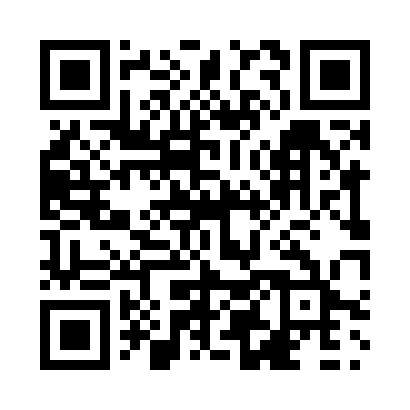 Prayer times for Tieland, Alberta, CanadaWed 1 May 2024 - Fri 31 May 2024High Latitude Method: Angle Based RulePrayer Calculation Method: Islamic Society of North AmericaAsar Calculation Method: HanafiPrayer times provided by https://www.salahtimes.comDateDayFajrSunriseDhuhrAsrMaghribIsha1Wed3:455:561:346:459:1311:232Thu3:445:541:346:469:1511:243Fri3:435:521:346:479:1711:254Sat3:425:501:336:499:1811:265Sun3:415:471:336:509:2011:276Mon3:405:451:336:519:2211:287Tue3:395:431:336:529:2411:298Wed3:385:421:336:539:2611:309Thu3:375:401:336:549:2811:3110Fri3:365:381:336:559:2911:3211Sat3:355:361:336:569:3111:3212Sun3:345:341:336:579:3311:3313Mon3:335:321:336:589:3511:3414Tue3:325:301:336:599:3711:3515Wed3:315:291:337:009:3811:3616Thu3:305:271:337:019:4011:3717Fri3:305:251:337:029:4211:3818Sat3:295:241:337:039:4311:3919Sun3:285:221:337:049:4511:3920Mon3:275:211:337:059:4711:4021Tue3:275:191:337:069:4811:4122Wed3:265:181:337:079:5011:4223Thu3:255:161:347:089:5211:4324Fri3:255:151:347:099:5311:4425Sat3:245:141:347:109:5511:4426Sun3:235:121:347:119:5611:4527Mon3:235:111:347:119:5711:4628Tue3:225:101:347:129:5911:4729Wed3:225:091:347:1310:0011:4730Thu3:215:081:347:1410:0211:4831Fri3:215:071:357:1410:0311:49